YORK MINSTER ENGINEERING LEAGUE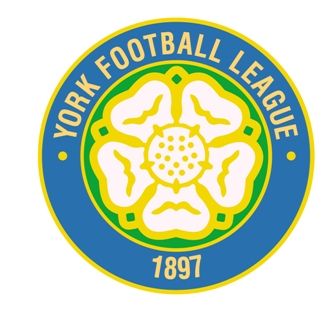 REFEREE LOW MARK REPORT FORMCLUB MARKING OF REFEREESTHIS FORM MUST BE USED WHEN A MARK OF 60 OR LESS HAS BEEN AWARDEDBoth teams are required to award the referee a mark in all matches on a scale of 1-100 based on the guide found in the League Handbook (Rule 13 H ) and must be signed by the Club Secretary only.Assessment of RefereeMatch  	…………………………………………………………… v ……………………………………………………………Date 	…………………………………………………………………………………………………………………………….Competition 	………………………………………………………………………………………………………………..Name of Referee ………………………………………………………………………………………………………….…..Overall control and decision making.The mark must reflect the referee’s overall level of control, accuracy of decision making and management of and communication with players. When deciding on a mark consideration should be given to such aspects of the referee’s performance as: impartiality, confidence, fitness, positioning, Communication skills, use of advantage and handling of major incidents.Our club awards an overall mark of                     out of 100When awarding a mark of 60 or less, an explanation must be provided in the box below and must be received by the league referees secretary within 5 days of the match. Please ensure comments are constructive and concise, which could help the referee improve future performances. (Signed) …………………………………………………………..  (Secretary)Club ……………………………………………………………….         Date ……………………………….     Please form return this form to the Referee Secretary Colin Atkinson    York.league@btinternet.comGuide To Marking RefereesThe mark awarded by a club must be based on the referee’s overall performance, It is most important that the mark is awarded fairly and not based upon isolated incidents or previous games.  The referee’s performance should be determined by the table below which should act as a guide for the overall mark which should fall within the mark range for each standard of performance. NotesUsing a scale of  up to 100 allows greater flexibility for clubs to distinguish between different refereeing performances more accurately.A mark within each mark range can be given to reflect the referee’s performance e.g. a mark of 79 indicates a somewhat better performance than a mark of 71.A mark between 71 and 80 represents the standard of refereeing expected.When a mark of 60 or less is awarded, a written explanation must be provided to the League or Competition by completing the appropriate box on the marking form. It must include comments which could help improve the referee’s future performances. Even where a referee has significant shortcomings there will have been some positive aspects which should be given credit; extremely low marks (below 20) should be very rare.Clubs are advised that failure to provide the explanation in writing in 5 days will be fined in accordance with Rule 13 (H).Mark RangeComment91-100The referee was extremely accurate in decision making and very successfully controlled the game using management and communication skills to create an environment of fair play, adding real value to the game.  81-90The referee was very accurate in decision making and successfully controlled the game using management and communication skills to create an environment of fair play.  71-80The referee was accurate in decision making and controlled the game well, communicating with the players, making a positive contribution towards fair play.61-70The referee was reasonably accurate in decision making, controlled the game quite well and communicated with players, establishing a reasonable degree of fair play.   51-60The referee had some shortcomings in the level of accuracy of decision making and control, with only limited success in communicating with the players resulting in variable fair play. 50and belowThe referee had significant shortcomings in the level of accuracy of decision making and control with poor communication with the players which resulted in low levels of fair play 